Diagramme Erstellen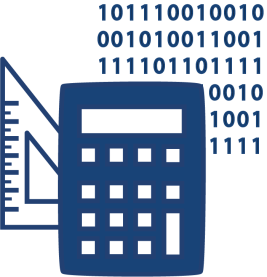 Ariana Bensch & Ute FreibrodtDaten zu sammeln, darzustellen und zu interpretieren sind wichtige Kompetenzen, die Schülern*innen während ihrer Schulzeit entwickeln sollen. Wenn das grundlegende Verständnis für Diagramme vorhanden ist, kann das Darstellen von Daten auch mit der Anwendersoftware Excel gelingen.   ZUORDNUNG ZU DEN STANDARDSHINWEISE Kinder begegnen in unterschiedlichen Kontexten Daten und deren grafischen Darstellungen, wie etwa Auswertungen in Zeitungen über Wetter, Wahlen oder Sport. Sie benötigen die Kompetenz, unterschiedliche grafische Darstellungen zu erfassen und zu interpretieren. Für Schüler*innen ist es wichtig, zu ihren gesammelten Daten unterschiedliche Darstellungen zu erproben. Strichlisten sind häufig unübersichtlich. Das Übertragen in eine Häufigkeitstabelle oder das direkte Sammeln von Daten in einer solchen Tabelle erleichtert das Zusammenfassen und Sortieren. Diese Datensammlungen können dann z. B. in Diagrammen (Streifen- oder Balkendiagramm) dargestellt werden. Der hier dargestellte Unterrichtsbaustein fokussiert die grafische Darstellung von Daten mit der Anwendersoftware „Excel“. Durch erste Übungen im „Diagramm-Generator“ erfahren die Schüler*innen, dass sie Daten aus Ur- und Strichlisten zunächst in zweispaltige Tabellen eintragen und passende Überschriften finden müssen. Anschließend erstellen die Schüler*innen zu einem vorgegebenen Beispiel einer Datensammlung ein Diagramm mithilfe einer Schrittfolge zur Verwendung von Excel. Auf Grundlage von vorgegebenen Fragestellungen zu einem Thema aus der Lebenswelt der Schüler*innen (Lieblingssendung, digitale Spiele, Freizeitbeschäftigung etc.), können danach selbstständig Daten gesammelt werden, z. B. in einer Urliste oder Häufigkeitstabelle (durch Befragung oder Beobachtung). Dabei können Antwortmöglichkeiten vorgegeben werden oder die Schüler sammeln alle Antworten, die dann nach Merkmalsausprägungen sortiert und zusammengefasst werden müssen. Die gesammelten Daten können sie danach wiederholt mit ihren bereits erworbenen Fähigkeiten zu Excel in einer grafischen Darstellung veranschaulichen und diese dann variieren.BAUSTEINE FÜR DEN UNTERRICHTLiteratur, Links UND EMPFEHLUNGENInformationen zu den unterrichtsbausteinen Standards im Basiscurriculum MedienbildungMedientechnik einschließlich Hard- und Software nach Vorgaben einsetzten (D)Einzel- und Gruppenarbeitsergebnisse vor einem Publikum präsentieren (D)Standards im FachDaten sammeln und strukturieren (C)verschiedene Darstellungsformen für Daten nutzen (C)Thema/SchwerpunktMethode und InhaltMaterialien und TippsVorübungeneinfache Diagramme erstellen mit einem Diagramm-Generator  Diagramm-Generator 
(Meine Forscherwelt.de): https://s.bsbb.eu/3l 
(Häufigkeitstabellen in zwei-spaltige Tabellen umwandeln) Learning Snack zum Diagramm-Generator: https://s.bsbb.eu/cy Kennenlernen der Tabellen-kalkulationssoftware ExcelErste Schritte in Excel: Öffnen, Klären von Begriffen, Speichern der DateiTabellenkalkulationssoftware Excel Eingeben von Daten in Excel anhand eines vorgegebenen BeispielsExcel öffnen und eine Arbeitsmappe anlegen (Dateinamen vergeben und abspeichern)Überschriften festlegen, Eintragen der Daten in eine Tabelle, 
Diagrammbereich auswählen, 
Diagrammtools aufrufen, 
Diagramm erstellenWeitere Veränderungen am 
Diagramm vornehmen, 
Diagrammtyp ändernTabellenkalkulationssoftware Excel Vorgegebenes Beispiel „Wandertag“ mit Schrittfolge für die Schüler*innen zum selbstständigen Arbeiten: https://s.bsbb.eu/4g  Eigene Datensammlung 
anlegen und im Diagramm darstellen (zu vorgegebener Fragestellung)Umfrage im Umfeld der Kinder, (Datensammlung)Anlegen einer Urliste oder 
HäufigkeitstabelleSortieren der Daten, evtl. Zusammenfassen von Gruppen oder KlassenDarstellen der Daten in 
DiagrammenDiagramme der Klasse präsentieren und erläuternStellen von Fragen zu Merkmalen: Eigenschaften von Personen, Objekten, Vorgängen etc.Sammlung von Daten in Form von Merkmalsausprägungen (z. B. in mehreren Klassen fragen), 
verschiedene Dokumentationsformen (z. B. Strichliste oder Tabelle)Excel Zuordnung zu den Standards des Basiscurriculums SprachbildungSachverhalte und Abläufe beschreiben (D)Vermutungen äußern und begründen (D)alltagssprachliche und bildungssprachliche Formulierungen (z. B. ein Urteil / einen Baum fällen, Beitrag 
zahlen/leisten) situationsgemäß anwenden (D)Zuordnung zu den übergreifenden ThemenVerbraucherbildungDurch Änderung der Datengrundlage, z. B. Kosten pro Ausflugsziel beim Wandertag, lässt sich leicht ein Bezug zum übergreifenden Thema herstellen.Landesinstitut für Schule und Medien Berlin-Brandenburg & Senatsverwaltung für Bildung, Wirtschaft und Forschung (2013). Diagramme: Beispiele für Referenzaufgaben. In: ProLesen-Transfer Berlin: Modul „Sachtexte lesen und verstehen“. https://bildungsserver.berlin-brandenburg.de/fileadmin/bbb/themen/sprachbildung/Lesecurriculum/lesen_in_allen_faechern/Referenzaufgaben_Diagramme.pdf (abgerufen: 30.04.2019). Learning Snack. Diagramm-Generator – Zahlen darstellen. https://www.learningsnacks.de/share/33729 (abgerufen: 07.02.2021).Stiftung Haus der kleinen Forscher. Diagramm-Generator. https://www.meine-forscherwelt.de/diagramm/generator.html (für Vorübungen) (abgerufen: 30.04.2019).Begleitende Hinweisbroschüre: https://s.bsbb.eu/hinweise Unterrichtsbausteine für alle Fächer im Überblick: https://s.bsbb.eu/ueberblickTutorials zu den in den Unterrichtsbausteinen genutzten digitalen Tools: https://s.bsbb.eu/tools 